Brampton Neighbourhood Planning ReferendumInformation StatementA Referendum relating to the Brampton Neighbourhood Plan will be held on Tuesday 21 November 2023. The question to be asked in the Referendum is: ‘‘Do you want North East Derbyshire District Council and the Peak District National Park Authority to use the Neighbourhood Plan for Brampton to help it decide planning applications in the neighbourhood area?’’The Referendum area is identified on the map that is included with this statement. The Referendum area is identical to the area which has been designated as the Brampton Neighbourhood Area. A person is entitled to vote in the Referendum if on Friday 3 November 2023: -They are entitled to vote in a local government election in the Referendum area; 
and Their qualifying address for the election is in the Referendum area. A person’s qualifying address is, in relation to a person registered in the register of electors, the address in respect of which he or she is entitled to be registered. The Referendum expenses limit that will apply in relation to the referendum is £2419.70. The number of persons entitled to vote in the Referendum by reference to which that limit has been calculated is 978.The Referendum will be conducted in accordance with procedures, similar to those used at local government elections. A copy of the specified documents (those listed below) may be inspected at: North East Derbyshire District Council, District Council Offices, 2013 Mill Lane, Wingerworth, Chesterfield, Derbyshire, S42 6NG between 9am – 4.30pm St Peter and St Paul's Church, Main Road, Old Brampton, Chesterfield S42 7JG between 10am – 4pm Monday to Sunday;Viewed on the Council’s website:- https://www.ne-derbyshire.gov.uk/planning-and-local-plan/planning-policy-and-local-plan/neighbourhood-planning/bramptonViewed on the Brampton Parish Council website:- https://bramptonparishcouncil.org/neighbourhood-plan The specified documents are: The Brampton Neighbourhood Plan (Referendum Version).The Report of the Independent Examiner into the Brampton Neighbourhood Plan. A Summary of the representations submitted to the Independent Examiner; Decision Statement by the District Council that the draft Neighbourhood Plan with modifications meets the basic conditions, complies with the relevant legislation and may go forward to referendum; The Information Statement If you require further information on the organisation of the referendum, please contact the Electoral Services Team either by email: elections@ne-derbyshire.gov.uk or by telephone on 01246 217058. Should you have any queries regarding the Neighbourhood Plan please e-mail: local.plan@ne-derbyshire.gov.uk or by telephone on 01246 217171. Dated: 12 October 2023 Sarah SternbergCounting Officer North East Derbyshire District Council District Council Offices 2013 Mill Lane Wingerworth Chesterfield Derbyshire S42 6NG Brampton Parish Draft Neighbourhood Plan Referendum Area (which corresponds to the Neighbourhood Plan Area)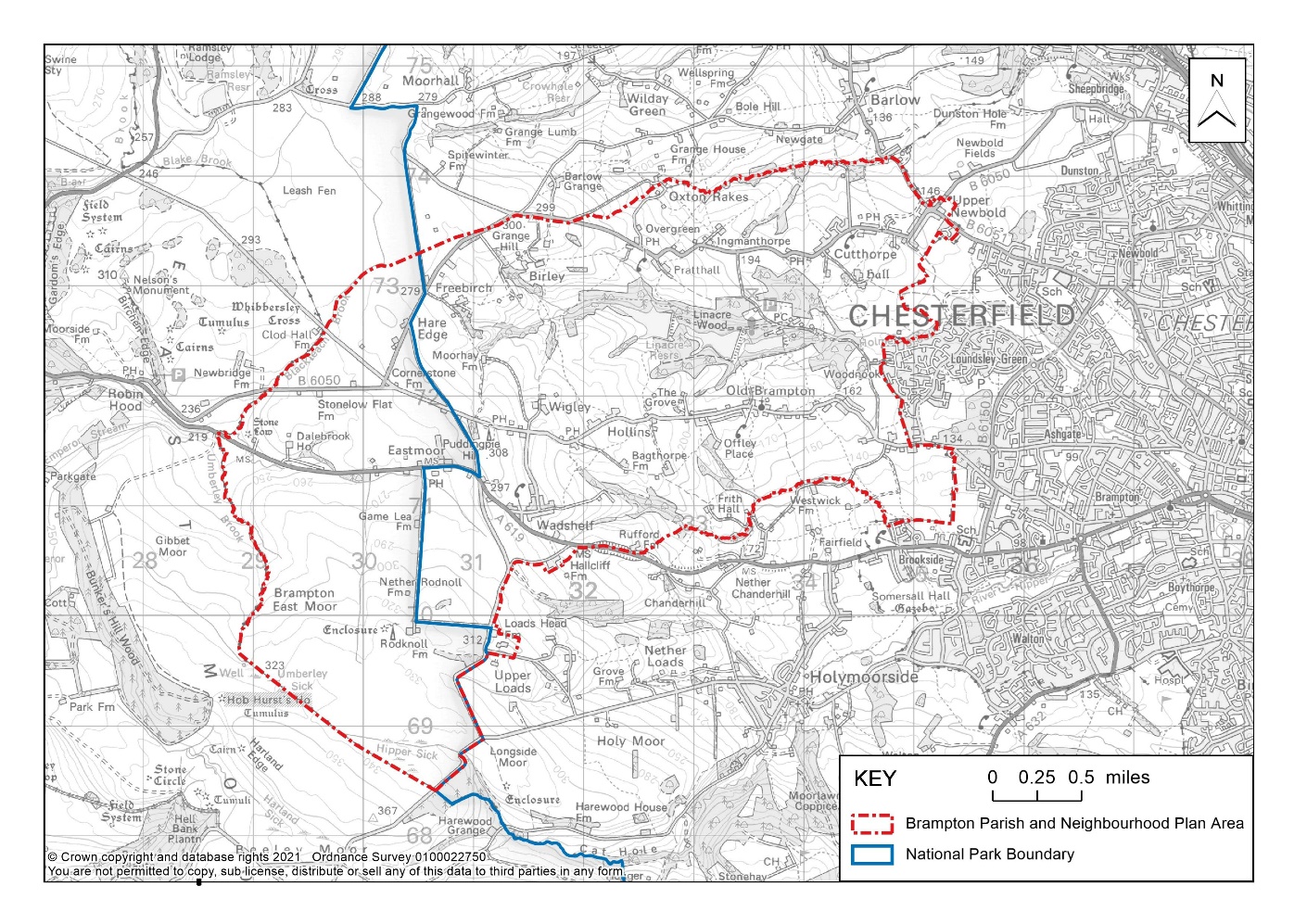 